                                 Где и как найти актуальные драйвера?Все устройства компьютерной техники обладают своим уникальным идентификатором. Зачастую случаются ситуации, являющиеся следствием переустановки операционки, в которых поиск драйверов затруднен, то есть устройство идентифицируется системой, как неизвестное. Данная проблема легко разрешима с помощью полезнейшего сервиса devid.info, осуществляющего поиск актуальных драйверов в соответствии с идентификационным номером, который определяется посредством диспетчера устройств каждой конкретной компьютерной системы. Если devid.info не решил проблему с поиском необходимых драйверов, стоит обратиться к ресурсу pcidatabase.com, который располагает практически всем потенциалом существующих драйверов. Посетив http://drp.su/ru/, можете в бесплатном режиме закачать великолепную программку Driver Pack Solution, не нуждающуюся в установке. Она чрезвычайно актуальна, поскольку подвержена систематическому обновлению и достаточно проста в освоении пользователями с различным уровнем. С учетом типа системы (32-bit; 64-bit) компьютера выбираем соответствующую сборку. Закачав и запустив DriverPack Solution, определившиеся драйвера можете установить двумя методами (вручную, автоматическая установка) в зависимости от желания. Программа достаточно «габаритна», поскольку уже включает все возможные драйвера и не требует подключения к сети Интернет. В случае потребности лишь в одном конкретном драйвере стоит воспользоваться сервисом http://devid.drp.su/?l=ru, содержащим пошаговую инструкцию по ручному поиску. Необходимо учитывать, что установка программ-драйверов на модем производится после подобных манипуляций со звуковой картой, а driver для таких устройств, как Web-камеры, сканеры, тюнеры устанавливаются двумя этапами: вначале устанавливается driver на само устройство, затем – программка для коммуникаций с устройством. На тачпад и ряд кнопок, на картридер также необходимы драйвера. Поиск и установку driver облегчит сервис Windows Update. Чтобы отыскать необходимый драйвер можно обратиться на корпоративный ресурс производителя, где несомненно присутствует нужная версия driver. К примеру, производитель «материнки» - ASUS и пользователю необходимо установить на нее все актуальные driver. Чтобы осуществить эту задачу требуется посетить центр поддержки пользователей фирменного ресурса корпорации ASUS. В разделе «file»  находится необходимая модель материнки и закачивается соответствующий драйвер. Загружать на свой компьютер driver с посторонних веб-ресурсов опасно – чревато заражением вредоносными  программами. 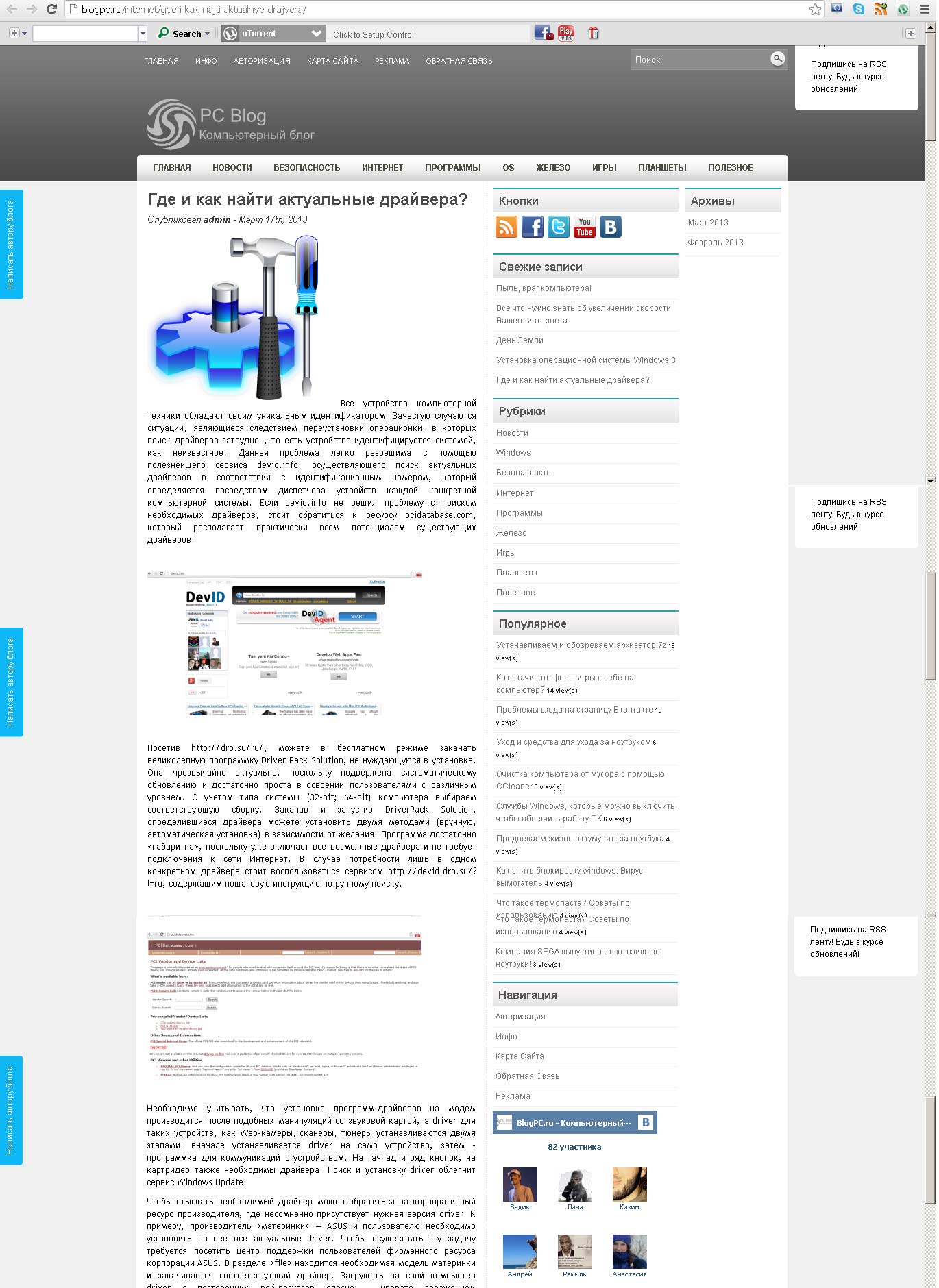 